BIOSIMILARS AWARENESS INITIATIVE15 November 2016At a GlanceBiosimilar medicines are highly similar, but not identical versions of a biological medicine. This is because the manufacturing processes that are used in the production of biological medicines are naturally variable.The safety, effectiveness and quality of the biosimilar medicine, once assessed by the regulator, has been shown to not be affected by the minor differences between the originator biological (also known as the reference biological medicine) and the biosimilar medicine.The Therapeutic Goods Administration (TGA) regulates and monitors the safety of all medicines, including biosimilar medicines. Manufacturers are required to have a risk management plan in place before the medicine can be registered, and the TGA investigates all reports of problems.The introduction of biosimilar medicines improves access to these high-cost treatments by encouraging competition which leads to price reductions. This will have a positive impact within Australian hospitals and the sustainability of the PBS.Desired Outcomes of the Initiative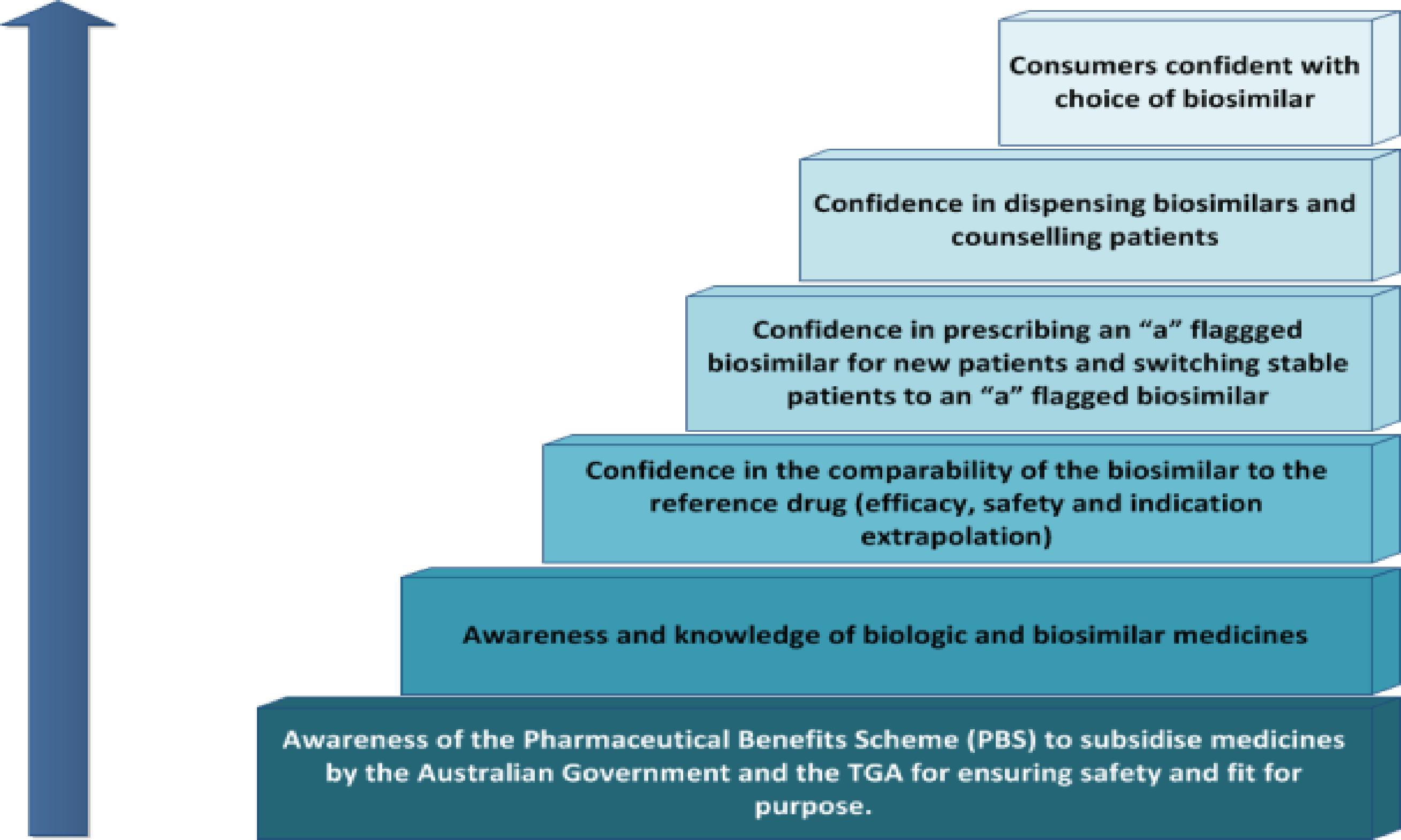 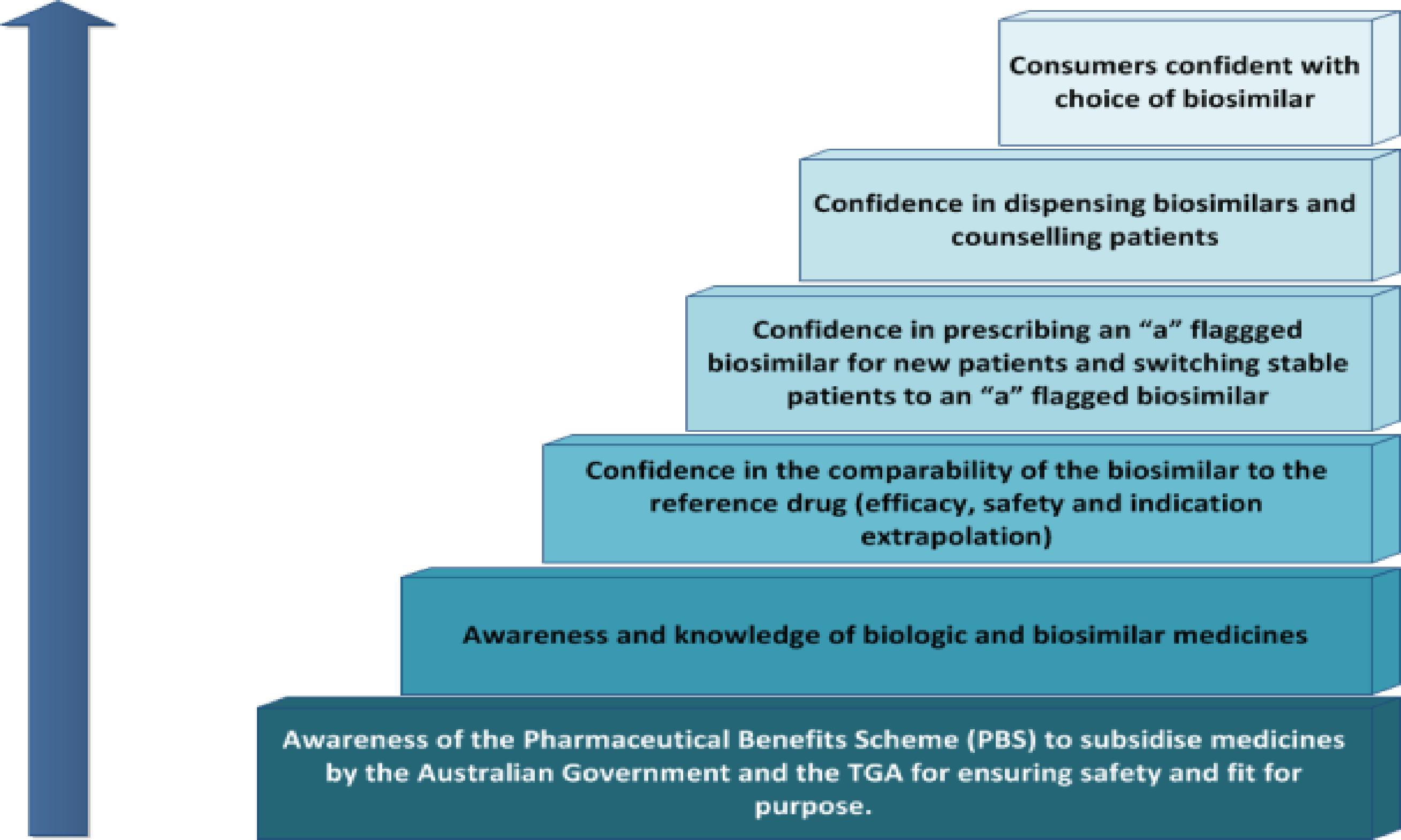 Stakeholder Groups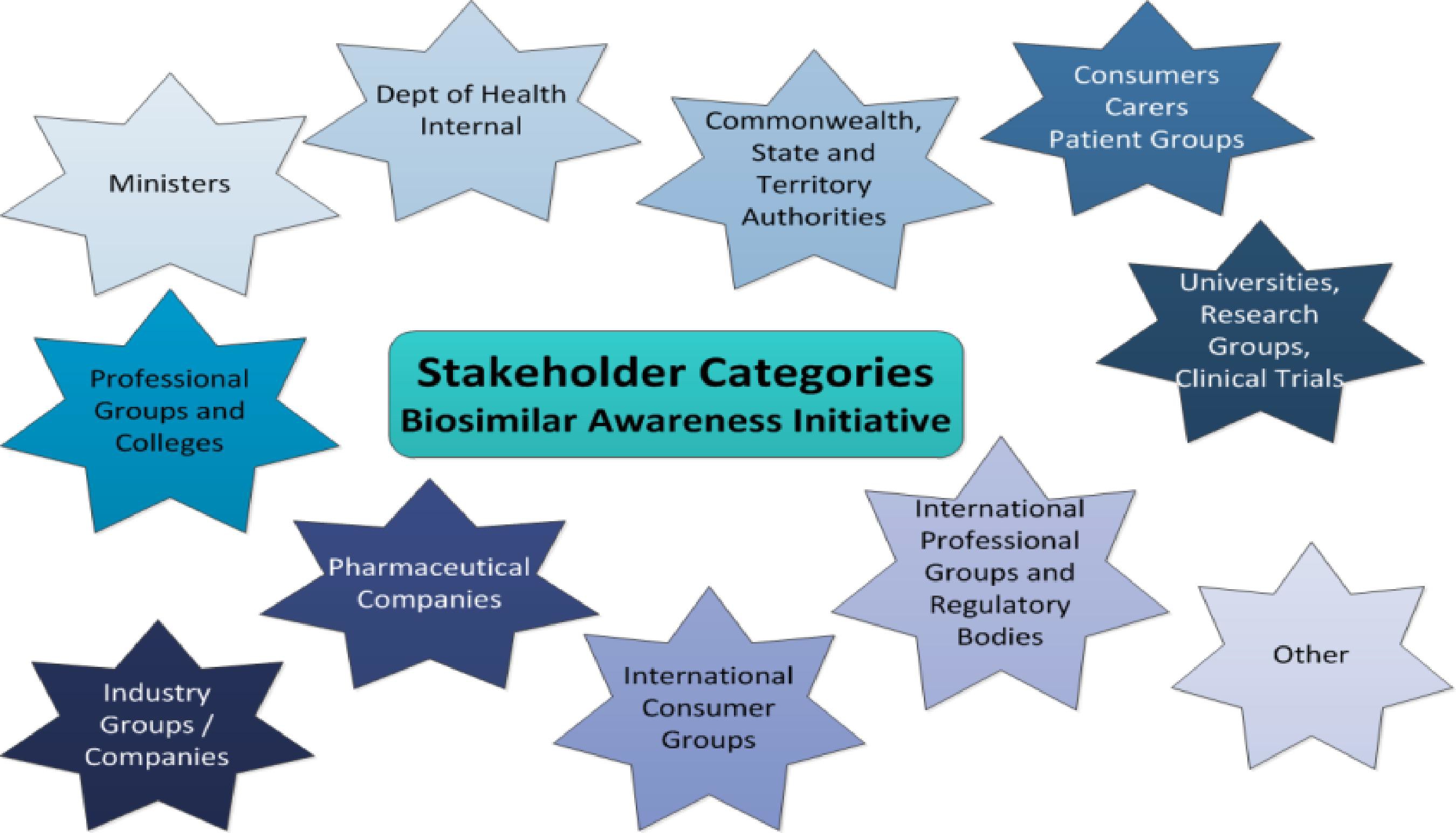 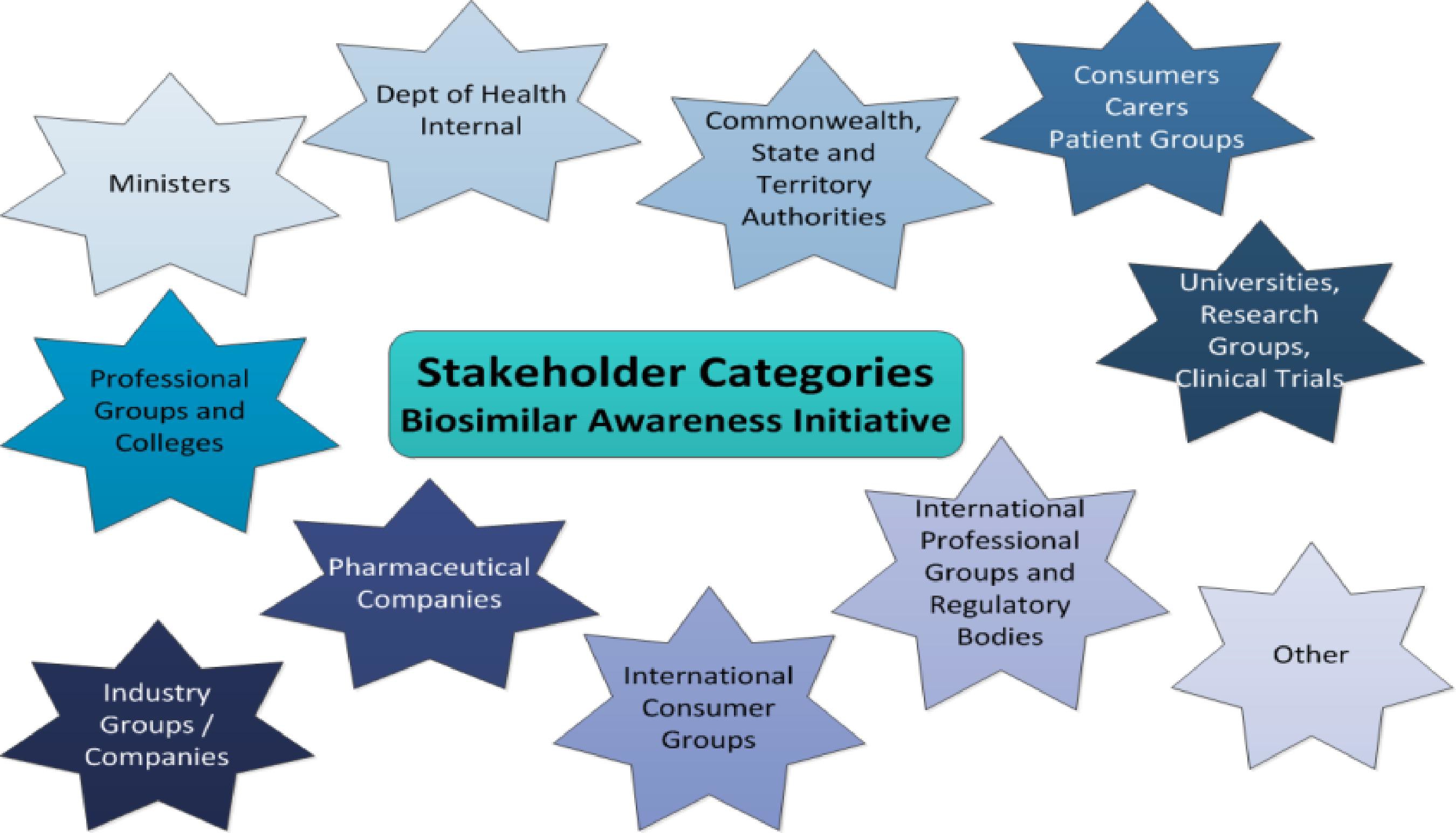 Governance and ResearchEstablishment of robust project management processes and governance for the InitiativeResearch activitiesMarket researchLiterature reviewInput from other health information providers; the Health Communications Branch, NPS MedicineWise and TGADevelopment of a communications strategyStakeholder identification and analysisDevelopment of core themes for the InitiativeRESEARCH RESULTSSpecialists Perceived barriers and benefits to prescribing/dispensing biosimilar medicines (n=200)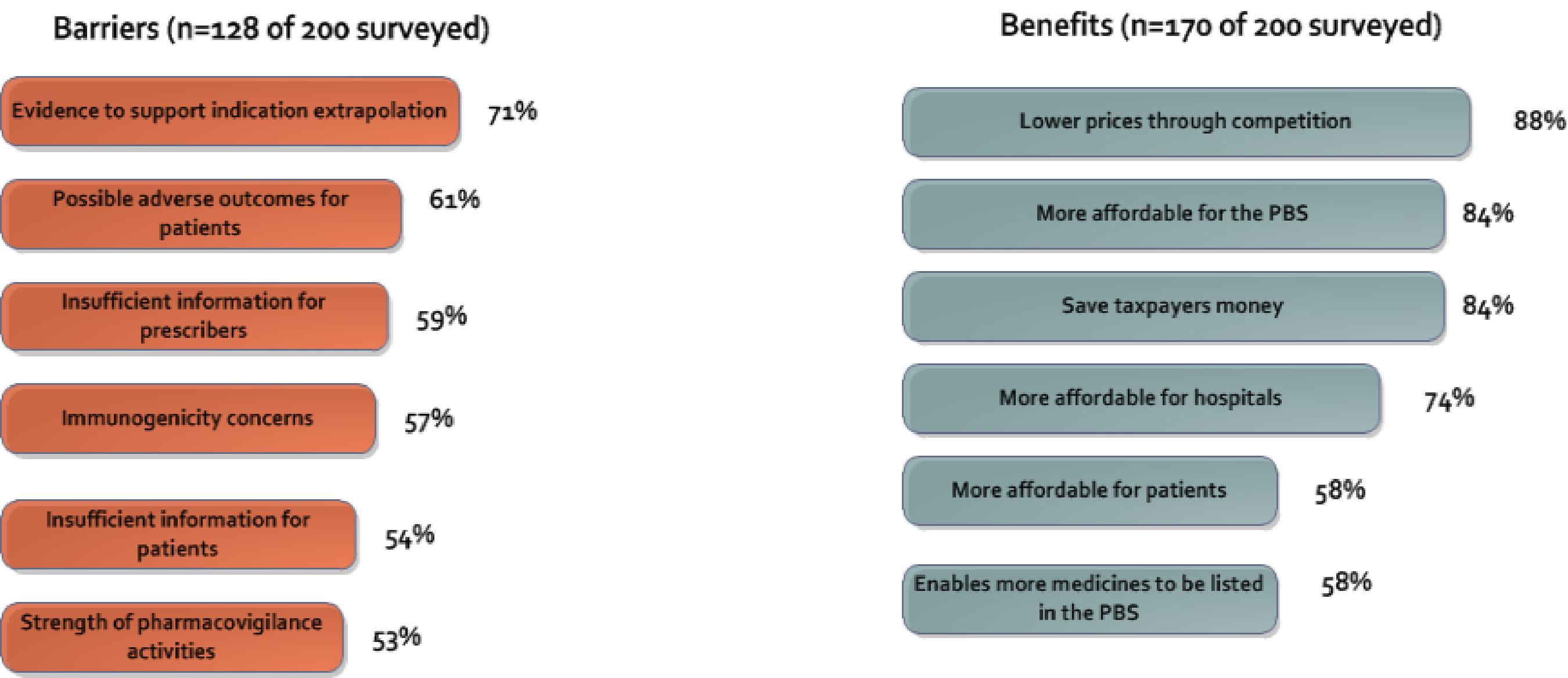 General PractitionersPerceived barriers and benefits to prescribing/dispensing biosimilar medicines (n=100)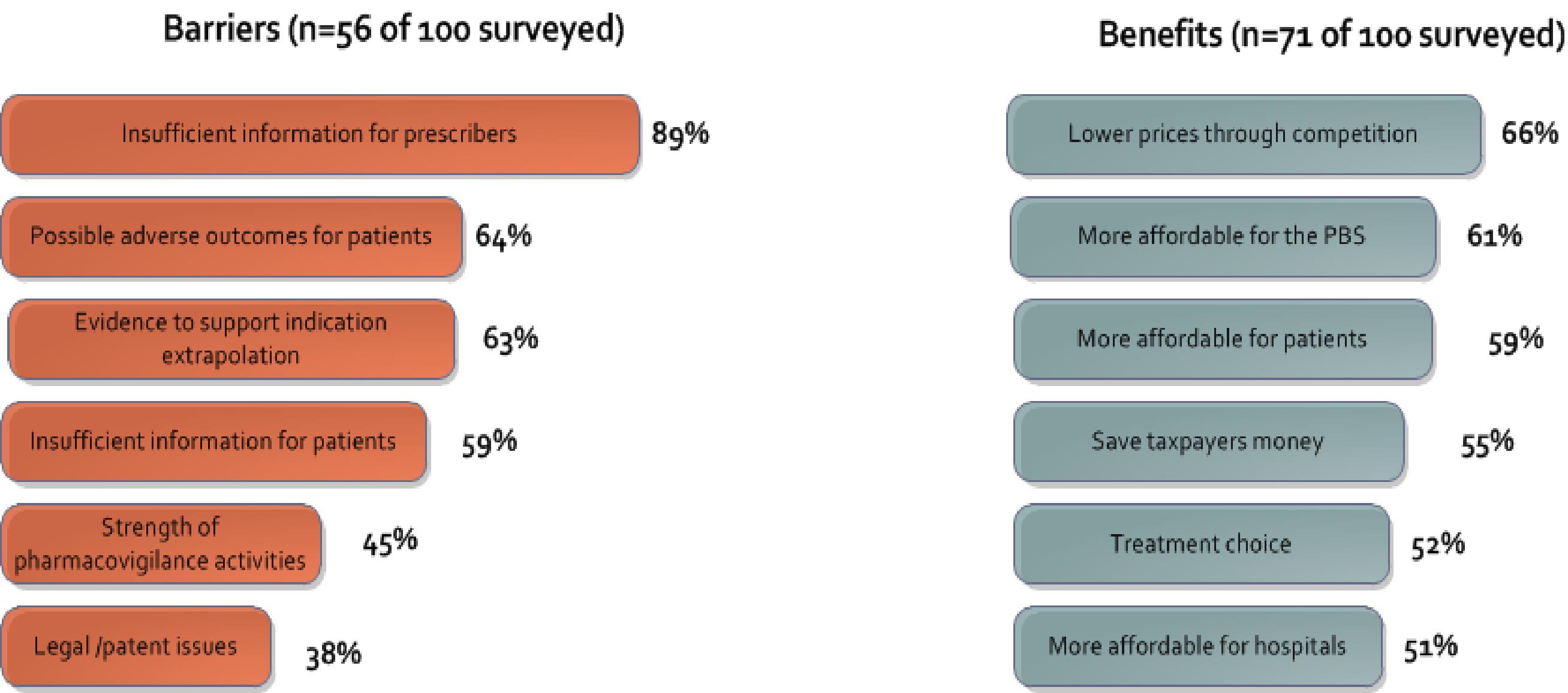 Community PharmacistsPerceived barriers and benefits to prescribing/dispensing biosimilar medicines (n=100)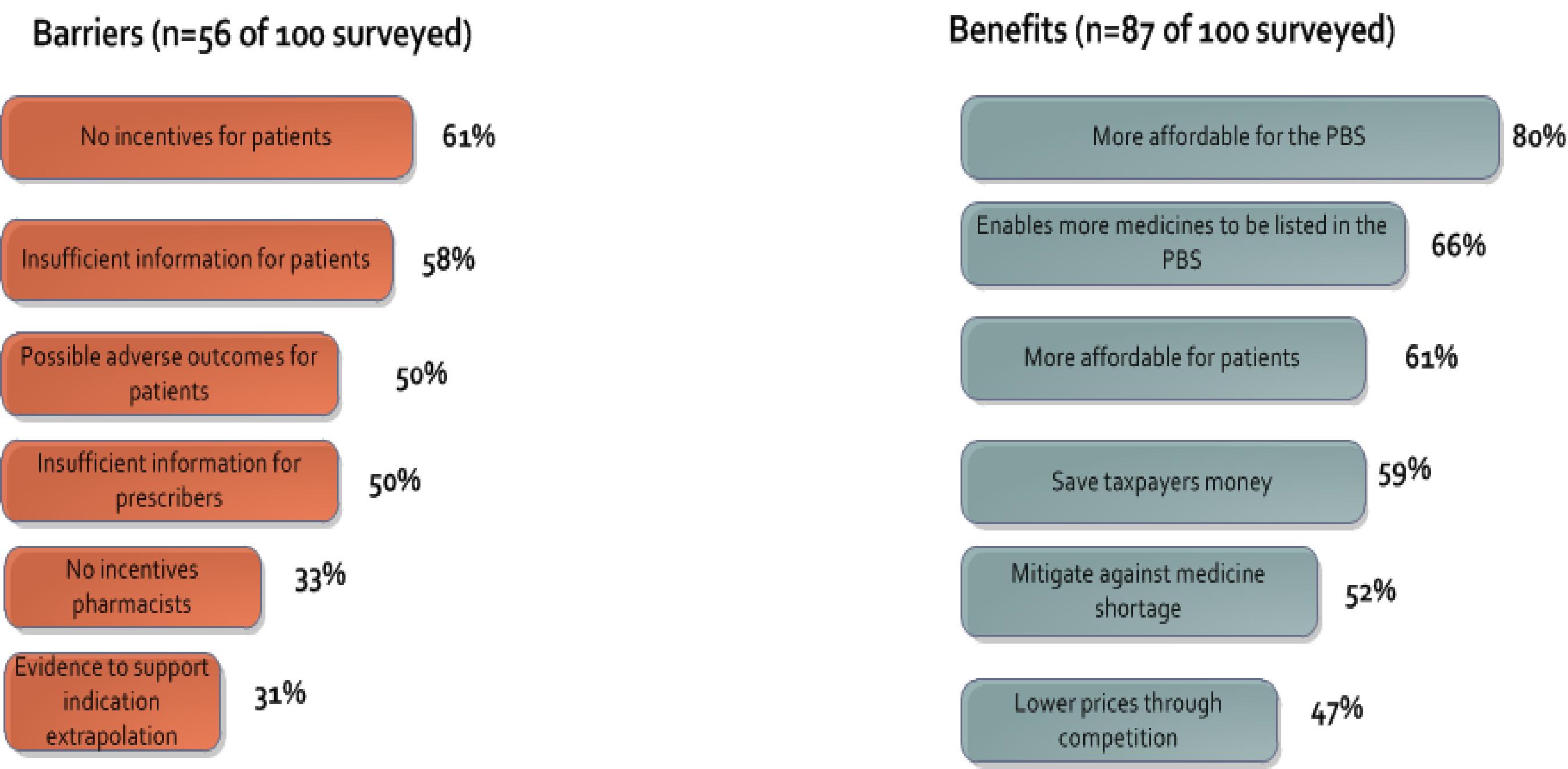 RESULTS FOR PATIENTS AND CARERSProfile of Patients Included in the Research Sample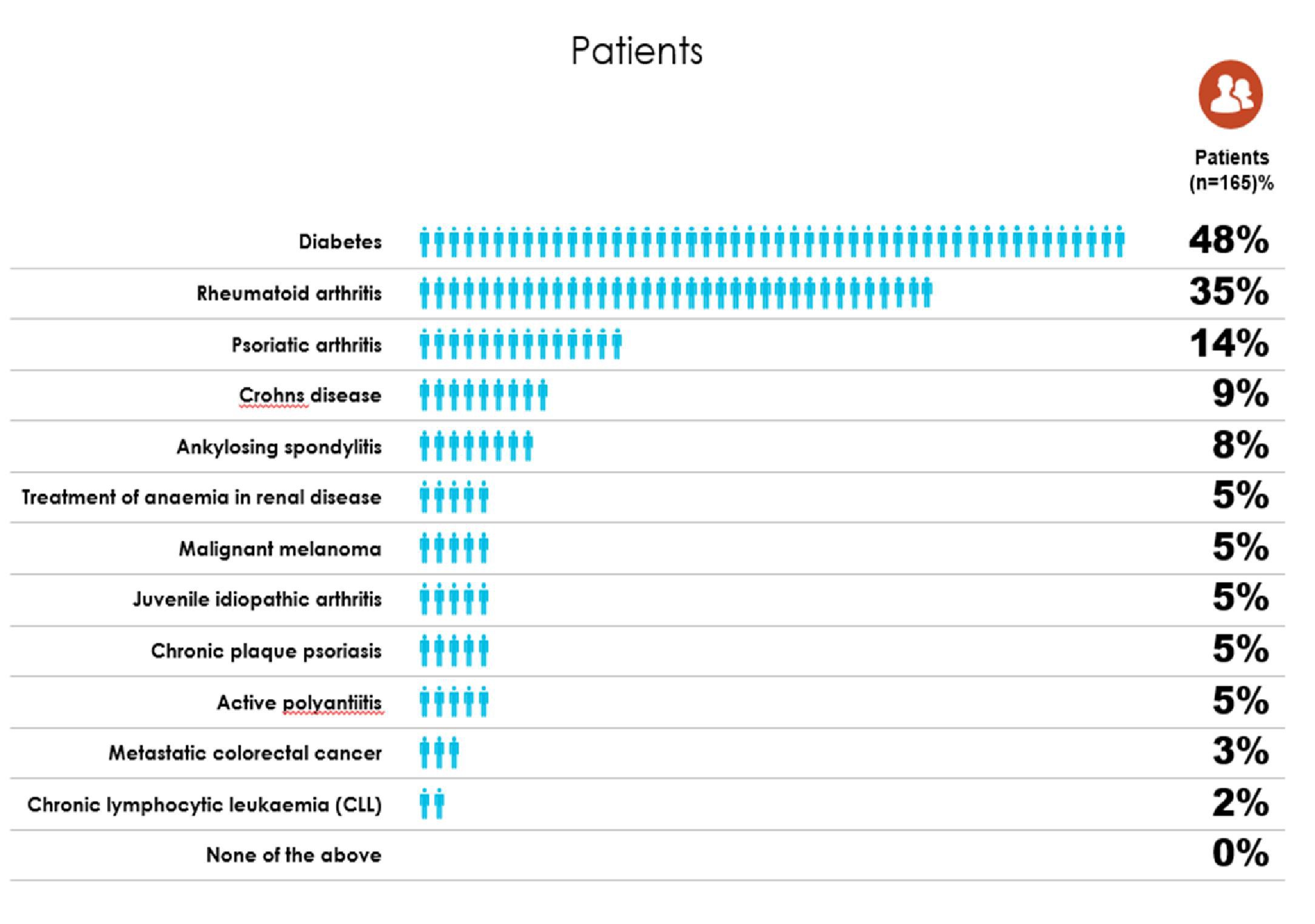 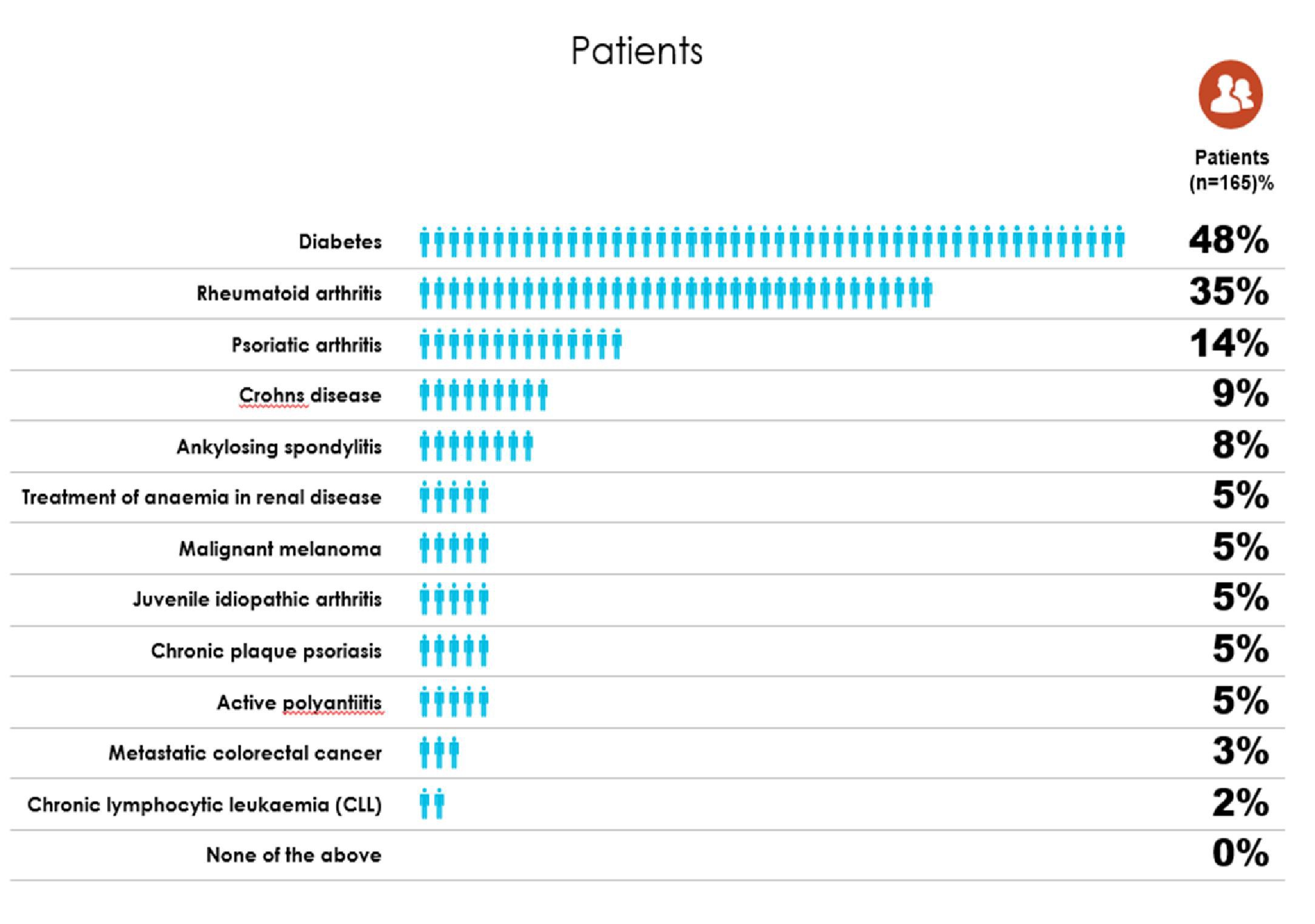 Sources of Information for ConsumersPerceived Barriers and Benefits for Patients and Carers (n=200)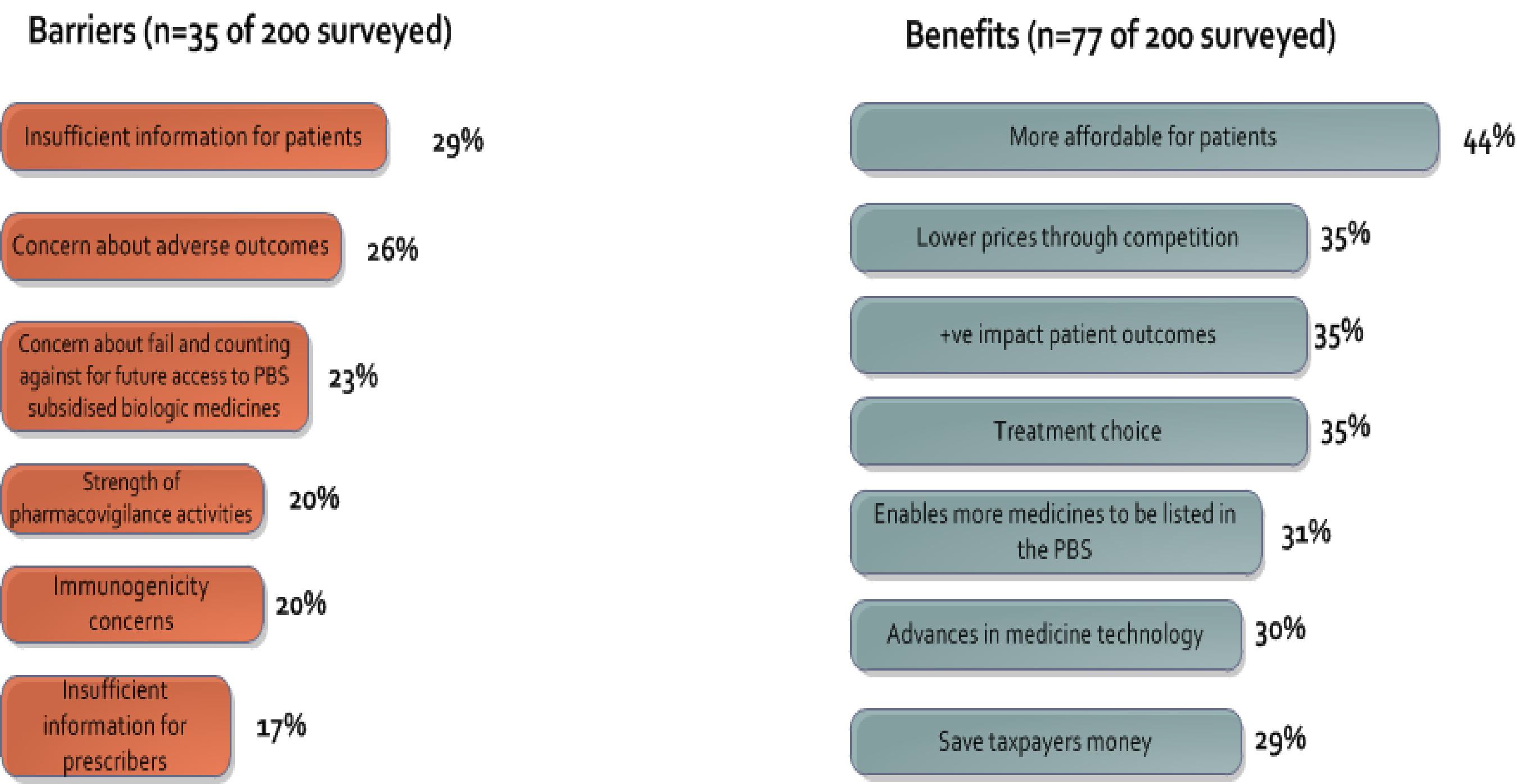 Consumer confidence with pharmacist offering substitution of a biological with a biosimilar medicine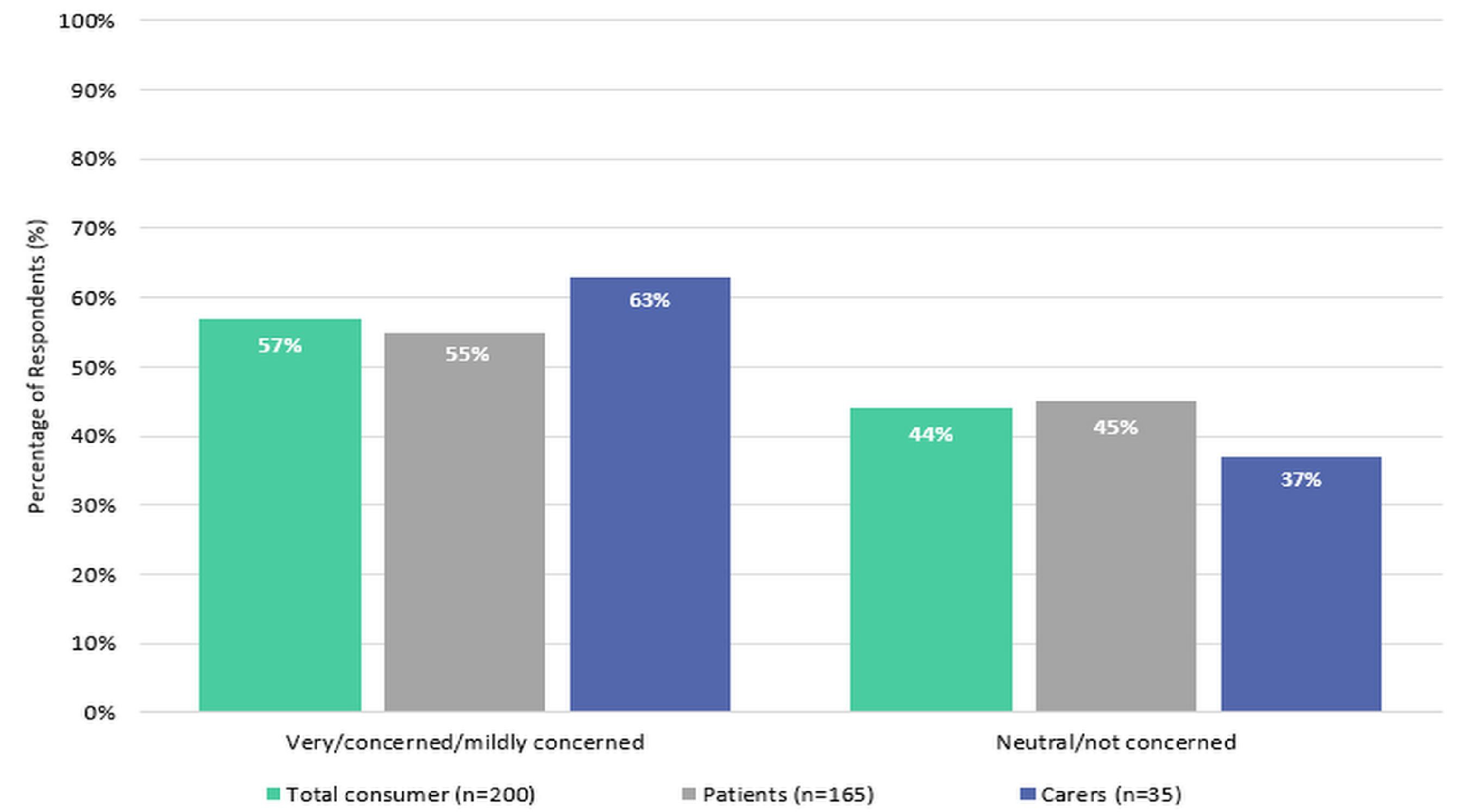 Proposed Activities to Increase Awareness Online FAQsBrochuresBiosimilars counselling padPresentations at conferencesOngoing updating of the literature review and dissemination of the resultsArticles for journals and newslettersEngagement of key professional groupsOnline CPDFurther InformationBiosimilars Awareness InitaitiveQuestionsNMP@health.gov.auBiologic Medicinesn=198Biosimilar Medicinesn=168GP28%GP24%General information on line23%Pharmacist17%Pharmacist18%Word of mouth17%Word of mouth18%Online information from16%Department of HealthSpecialist17%General information online15%Communication from peak bodies national17%Specialist15%